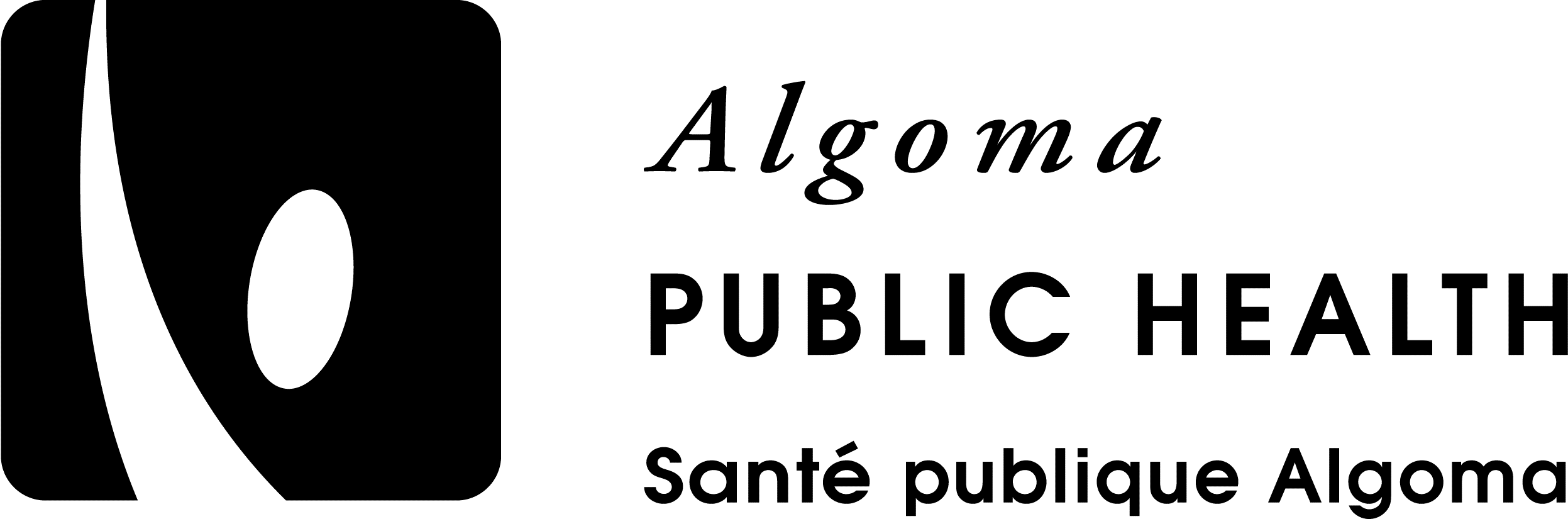 FaxFaxFaxFaxTo:Health Care ProvidersHealth Care ProvidersHealth Care ProvidersFax Number:Fax Number:From:From:Vaccine Preventable Diseases, Acting Program ManagerVaccine Preventable Diseases, Acting Program ManagerDate:October 11, 2016October 11, 2016October 11, 2016Subject:Subject:Subject:Universal Influenza Immunization Program (UIIP) Implementation Package and ORDER FORM 2016-2017Pages including cover:Pages including cover:Pages including cover:If copies are unclear or pages missing, please contact Algoma Public Health at .If copies are unclear or pages missing, please contact Algoma Public Health at .If copies are unclear or pages missing, please contact Algoma Public Health at .If copies are unclear or pages missing, please contact Algoma Public Health at .If copies are unclear or pages missing, please contact Algoma Public Health at .If copies are unclear or pages missing, please contact Algoma Public Health at .If copies are unclear or pages missing, please contact Algoma Public Health at .If copies are unclear or pages missing, please contact Algoma Public Health at .CONFIDENTIALITY NOTICE: The information in this fax transmission may contain information that is confidential. It is intended only for use of the addressee named above. If you are not the intended addressee, any disclosure, copying, or distribution of the information, or the taking of action in reliance on it, is strictly prohibited. If you have received this fax in error, please advise Algoma Public Health immediately.CONFIDENTIALITY NOTICE: The information in this fax transmission may contain information that is confidential. It is intended only for use of the addressee named above. If you are not the intended addressee, any disclosure, copying, or distribution of the information, or the taking of action in reliance on it, is strictly prohibited. If you have received this fax in error, please advise Algoma Public Health immediately.CONFIDENTIALITY NOTICE: The information in this fax transmission may contain information that is confidential. It is intended only for use of the addressee named above. If you are not the intended addressee, any disclosure, copying, or distribution of the information, or the taking of action in reliance on it, is strictly prohibited. If you have received this fax in error, please advise Algoma Public Health immediately.CONFIDENTIALITY NOTICE: The information in this fax transmission may contain information that is confidential. It is intended only for use of the addressee named above. If you are not the intended addressee, any disclosure, copying, or distribution of the information, or the taking of action in reliance on it, is strictly prohibited. If you have received this fax in error, please advise Algoma Public Health immediately.CONFIDENTIALITY NOTICE: The information in this fax transmission may contain information that is confidential. It is intended only for use of the addressee named above. If you are not the intended addressee, any disclosure, copying, or distribution of the information, or the taking of action in reliance on it, is strictly prohibited. If you have received this fax in error, please advise Algoma Public Health immediately.CONFIDENTIALITY NOTICE: The information in this fax transmission may contain information that is confidential. It is intended only for use of the addressee named above. If you are not the intended addressee, any disclosure, copying, or distribution of the information, or the taking of action in reliance on it, is strictly prohibited. If you have received this fax in error, please advise Algoma Public Health immediately.CONFIDENTIALITY NOTICE: The information in this fax transmission may contain information that is confidential. It is intended only for use of the addressee named above. If you are not the intended addressee, any disclosure, copying, or distribution of the information, or the taking of action in reliance on it, is strictly prohibited. If you have received this fax in error, please advise Algoma Public Health immediately.CONFIDENTIALITY NOTICE: The information in this fax transmission may contain information that is confidential. It is intended only for use of the addressee named above. If you are not the intended addressee, any disclosure, copying, or distribution of the information, or the taking of action in reliance on it, is strictly prohibited. If you have received this fax in error, please advise Algoma Public Health immediately.